Závěrečná zpráva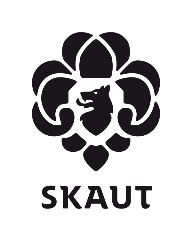 o průběhu a realizaci podpořeného projektu (9204)Číslo rozhodnutí o přidělení příspěvku:	9204/2008/xxEvidenční číslo OJ:	51x.yyNázev akce:	Sem doplňte název akce či projektuTermín(y) akce:	uveďte termín nebo termíny, ve kterých akce probíhalaMísto konání:	uveďte místo realizace akceZpráva sepsána:	uveďte datum sepsání závěrečné zprávyVedoucí akce:	jméno:	Jméno Příjmení (Přezdívka)	telefon/mobil:	+420 xxx xxx xxx	e-mail:	jmeno@domena.czInternetové stránky a on-line fotografie:	web projektu:	pokud má projekt internetové stránky, uveďte jejich adresu	fotografie:	pokud jsou fotografie k dispozici na internetu, uveďte jejich přesnou adresuDoplňující otázky:Pomohl vám příspěvek od KRJ?	ano / ano, ale nedostatečně / ne Celkově lze projekt hodnotit?	úspěšně / průměrně / neúspěšně 1Kde je uvedeno info o podpoře z prostředků KRJ?	nikde / materiály akce / web / výroční zpráva Text závěrečné zprávy o projektu:Sem uveďte text závěrečné zprávy v několika větách až odstavcích. Soustřeďte se především na zhodnocení úspěšnosti projektu. Pokuste se zachytit realitu, proto popište jak úspěchy, tak neúspěchy projektu.Pokud vám nestačí pro text tato třetina stránky, můžete pokračovat v psaní textu i na další stránku. V žádném případě však nesmí být celkově závěrečná zpráva delší jak dvě strany!